Supporting notes for Screencast USA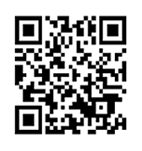 Characteristics of USAYoung countryWorld’s 4th largest countryVery rich mineral resourcesCapitalist effect on sport51 Autonomous states effect on sportName two sports that originated in USA.Who is Vince Lombardi and how has he influenced sports in the USA?Is the ethic in cricket the same as in American Football?Advantages of high status of sports in the USA college system.High quality facilities.....Disadvantages of high status of sports....American Dream Commercial Nature of sport.How does American football reflect American Society?		4Questions to ask:Notes: 